Course code: PROD0104Course name: Evolution of producing for electronic media ICourse name: Evolution of producing for electronic media ICourse name: Evolution of producing for electronic media ICourse name: Evolution of producing for electronic media ICycle: IStudy year: IStudy year: ISemester: IECTS: 2Study mode: Obligatory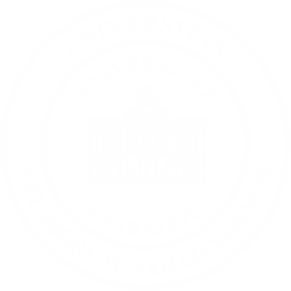 Study mode: ObligatoryStudy mode: ObligatoryTotal hrs. number: 30Lectures: 15Laboratory/practical exercises: 15Total hrs. number: 30Lectures: 15Laboratory/practical exercises: 15Teaching participantsTeaching participantsEnrolment preconditions:Enrolment preconditions:---Course goal(s):Course goal(s):Students get introduced to the basics and chronology of electronic media development and they acquire basic concepts in the field of media production practice.Students get introduced to the basics and chronology of electronic media development and they acquire basic concepts in the field of media production practice.Students get introduced to the basics and chronology of electronic media development and they acquire basic concepts in the field of media production practice.Thematic units:(if needed, the weekly work schedule is established taking into account the organizational units’ peculiarities)Thematic units:(if needed, the weekly work schedule is established taking into account the organizational units’ peculiarities)Students acquire knowledge on radio and television development from a producing perspective, learn basic concepts in radio and television technology in the 19th and 20th centuries. Special focus is on the history of the 20th century as the history of media.Students acquire knowledge on radio and television development from a producing perspective, learn basic concepts in radio and television technology in the 19th and 20th centuries. Special focus is on the history of the 20th century as the history of media.Students acquire knowledge on radio and television development from a producing perspective, learn basic concepts in radio and television technology in the 19th and 20th centuries. Special focus is on the history of the 20th century as the history of media.Learning outcomes: Learning outcomes: Students get introduced to the basics and chronology of electronic media development and they acquire basic concepts in the field of media production practice.Students get introduced to the basics and chronology of electronic media development and they acquire basic concepts in the field of media production practice.Students get introduced to the basics and chronology of electronic media development and they acquire basic concepts in the field of media production practice.Teaching methods: Teaching methods: Lectures, exercises, workshops, case studies, master classes, individual exercises, tests, listening, watching.Lectures, exercises, workshops, case studies, master classes, individual exercises, tests, listening, watching.Lectures, exercises, workshops, case studies, master classes, individual exercises, tests, listening, watching.Knowledge assessment methods with grading system: Knowledge assessment methods with grading system: Students’ activity is monitored by assigning points for every form of activity and by knowledge assessment during the semester, and on the final written exam. Students’ knowledge assessment is organised in exam periods stipulated by the academic calendar. Students who met the 55% criterion and performed other forms of activities during the semester (attendance, engagement, seminar paper) completed their duties under the course. The teacher formulates the final grade on the basis of all assessment elements. Students’ final success, following all forms of knowledge assessment, is evaluated and graded as follows:a) 10 (A) - outstanding success, carries 95-100 points;b) 9 (B) - above average, carries 85-94 points;c) 8 (C) - average, carries 75-84 points;d) 7 (D) - generally good, however with more significant flaws, carries 65-74 points;e) 6 (E) - fulfils the minimum criteria, carries 55-64 points;f) 5 (F, FX) - does not fulfil the minimum criteria, less than 55 points.Students’ activity is monitored by assigning points for every form of activity and by knowledge assessment during the semester, and on the final written exam. Students’ knowledge assessment is organised in exam periods stipulated by the academic calendar. Students who met the 55% criterion and performed other forms of activities during the semester (attendance, engagement, seminar paper) completed their duties under the course. The teacher formulates the final grade on the basis of all assessment elements. Students’ final success, following all forms of knowledge assessment, is evaluated and graded as follows:a) 10 (A) - outstanding success, carries 95-100 points;b) 9 (B) - above average, carries 85-94 points;c) 8 (C) - average, carries 75-84 points;d) 7 (D) - generally good, however with more significant flaws, carries 65-74 points;e) 6 (E) - fulfils the minimum criteria, carries 55-64 points;f) 5 (F, FX) - does not fulfil the minimum criteria, less than 55 points.Students’ activity is monitored by assigning points for every form of activity and by knowledge assessment during the semester, and on the final written exam. Students’ knowledge assessment is organised in exam periods stipulated by the academic calendar. Students who met the 55% criterion and performed other forms of activities during the semester (attendance, engagement, seminar paper) completed their duties under the course. The teacher formulates the final grade on the basis of all assessment elements. Students’ final success, following all forms of knowledge assessment, is evaluated and graded as follows:a) 10 (A) - outstanding success, carries 95-100 points;b) 9 (B) - above average, carries 85-94 points;c) 8 (C) - average, carries 75-84 points;d) 7 (D) - generally good, however with more significant flaws, carries 65-74 points;e) 6 (E) - fulfils the minimum criteria, carries 55-64 points;f) 5 (F, FX) - does not fulfil the minimum criteria, less than 55 points.Literature: Literature: Compulsory: Andrew Criswell: Understanding Radio Jim Cullen: A Short History of Modern MediaZija Dizdarević et al.: Radio Sarajevo, 10. 4. 1945. – 10. 5. 1992.Stuart Hall: Culture, Media, LanguageJim McGuigan: Modernity and Postmodern CultureBrian Winston, Media Technology and Society – From Telegraph to the InternetCompulsory: Andrew Criswell: Understanding Radio Jim Cullen: A Short History of Modern MediaZija Dizdarević et al.: Radio Sarajevo, 10. 4. 1945. – 10. 5. 1992.Stuart Hall: Culture, Media, LanguageJim McGuigan: Modernity and Postmodern CultureBrian Winston, Media Technology and Society – From Telegraph to the InternetCompulsory: Andrew Criswell: Understanding Radio Jim Cullen: A Short History of Modern MediaZija Dizdarević et al.: Radio Sarajevo, 10. 4. 1945. – 10. 5. 1992.Stuart Hall: Culture, Media, LanguageJim McGuigan: Modernity and Postmodern CultureBrian Winston, Media Technology and Society – From Telegraph to the Internet